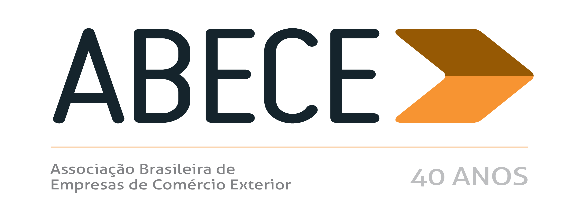 RESENHA SEMANAL ABECEPrezado Associado,Segue resumo das normas que consideramos mais relevantes para os associados veiculadas nas semanas de 19 a 23 de setembro de 2016.Trata-se de informação de caráter exclusivo para associados com divulgação restrita.Para cancelar o recebimento, solicitamos enviar mensagem neste e.mail.AtenciosamenteSecretaria Executiva da ABECEDECRETO Nº 8.853, DE 22 DE SETEMBRO DE 2016 (DOU 23/09/2016) SOLUÇÃO DE CONSULTA Nº 4.029, DE 19 DE SETEMBRO DE 2016 (DOU 21/9/2016) SOLUÇÃO DE CONSULTA VINCULADA Nº 8.013 DE 15 DE AGOSTO DE 2016 (DOU 23/9/2016)SOLUÇÃO DE CONSULTA Nº 10.068, DE 8 DE SETEMBRO DE 2016(DOU 23/9/2016) – SOLUÇÃO DE CONSULTA Nº 10.069, DE 9 DE SETEMBRO DE 2016(DOU 23/9/2016) SOLUÇÃO DE CONSULTA Nº 10.070, DE 9 DE SETEMBRO DE 2016(DOU 23/9/2016) SOLUÇÃO DE CONSULTA Nº 10.071, DE 9 DE SETEMBRO DE 2016(DOU 23/9/2016) SOLUÇÕES DE CONSULTA Nº 10.073 E 10.075, DE 19 DE SETEMBRO DE 2016(DOU 23/9/2016) NOTICIAS SISCOMEX IMPORTAÇÃO Nº 88, DE 21 DE SETEMBRO DE 2016ANEXOSOLUÇÃO DE CONSULTA Nº 4.029, DE 19 DE SETEMBRO DE 2016 (DOU 21/9/2016)Assunto: Imposto sobre a Renda de Pessoa Jurídica - IRPJ BASE DE CÁLCULO. DESCONTOS INCONDICIONAIS. Os descontos incondicionais consideram-se parcelas redutoras do preço de vendas, quando constarem da nota fiscal de venda dos bens ou da fatura de serviços e não dependerem de evento posterior à emissão desses documentos; esses descontos não se incluem na receita bruta da pessoa jurídica vendedora e, do ponto de vista da pessoa jurídica adquirente dos bens ou serviços, constituem redutor do custo de aquisição, não configurando receita. VINCULAÇÃO À Solução de Consulta Cosit nº 34, de 21 de novembro de 2013. Dispositivos Legais: Lei nº 8.981, de 1995, art. 31; Lei nº 12.973, de 2014; Decreto nº 3.000, de 1999 (Regulamento do Imposto sobre a Renda), arts. 373 e 374; Instrução Normativa SRF nº 51, de 1978, item 4.2; IN RFB nº 1.515, de 2014. FLÁVIO OSÓRIO DE BARROS ChefeSOLUÇÃO DE CONSULTA VINCULADA Nº 8.013 DE 15 DE AGOSTO DE 2016 (DOU 23/9/2016)Assunto: Obrigações Acessórias SISCOSERV. SERVIÇO DE TRANSPORTE INTERNACIONAL DE CARGAS. AGENTE DE CARGAS. RESPONSABILIDADE PELO REGISTRO. A responsabilidade pelo registro no Sistema Integrado de Comércio Exterior de Serviços, Intangíveis e Outras Operações que Produzam Variações no Patrimônio (Siscoserv) é do residente ou domiciliado no País que mantém relação contratual com residente ou domiciliado no exterior para a prestação do serviço. O agente de carga, enquanto representante do importador, do exportador ou ainda do transportador, não é tomador ou prestador de serviços de transporte, uma vez que age em nome de seus representados. Quando o agente de cargas, domiciliado no Brasil, contratar com residente ou domiciliado no exterior, em seu próprio nome, o serviço de transporte internacional de cargas, caberá a ele o registro desse serviço no S i s c o s e r v. SOLUÇÃO DE CONSULTA VINCULADA À SOLUÇÃO DE CONSULTA COSIT Nº 257, DE 26 DE SETEMBRO DE 2014. Dispositivos Legais: art. 22 da Instrução Normativa RFB nº 1.396, de 2013; Solução de Consulta Cosit nº 257, de 26 de setembro de 2014; Solução de Consulta Cosit nº 57, de 13 de maio de 2016. OSCAR DIAS MOREIRA DE CARVALHO LIMA Chefe Substituto SOLUÇÃO DE CONSULTA VINCULADASOLUÇÃO DE CONSULTA Nº 10.068, DE 8 DE SETEMBRO DE 2016(DOU 23/9/2016) ASSUNTO: Obrigações Acessórias EMENTA: SISCOSERV. SERVIÇO DE TRANSPORTE IN- TERNACIONAL. INFORMAÇÕES. RESPONSABILIDADE. A responsabilidade pelo registro no Sistema Integrado de Comércio Exterior de Serviços, Intangíveis e Outras Operações que Produzam Variações no Patrimônio (Siscoserv) é do residente ou domiciliado no País que mantém relação contratual com residente ou domiciliado no exterior para a prestação do serviço. Prestador de serviços de transporte internacional é aquele que se obriga com quem quer enviar coisas (tomador do serviço) a transportá-las de um lugar para outro, entregando-as a quem foi indicado para recebê-las, obrigação esta que se evidencia pela emissão do conhecimento de carga. Quem se obriga a transportar, mas não é operador de veículo, deverá subcontratar alguém que efetivamente faça o transporte. Logo, simultaneamente, será prestador e tomador do serviço de transporte. Se o tomador e o prestador de serviços de transporte internacional e dos serviços a ele conexos forem ambos residentes ou domiciliados no Brasil, não surge a obrigação de prestação de informações no Siscoserv. A pessoa jurídica domiciliada no Brasil não se sujeita a registrar no Siscoserv o serviço de transporte internacional prestado por residente ou domiciliado no exterior, quando o prestador desse serviço for contratado por pessoa também residente ou domiciliada no e x t e r i o r. A pessoa jurídica domiciliada no Brasil que contratar agente de carga residente ou domiciliado no Brasil para operacionalizar o serviço de transporte internacional de mercadoria a ser importada ou exportada, ou de serviços a ele conexos, prestados por residentes ou domiciliados no exterior, será responsável pelo registro desses serviços no Siscoserv na hipótese de o agente de carga apenas representá-la perante o prestador do serviço. Quando o agente de carga, residente ou domiciliado no Brasil, contratar o serviço de transporte, e os serviços a ele conexos, de residentes ou domiciliados no exterior, em seu próprio nome, caberá a ele o registro desses serviços no S i s c o s e r v. O valor da parcela referente à capatazia e às outras taxas, constante do conhecimento de carga, emitido por residente ou domiciliado no exterior, em decorrência da prestação de serviço de transporte internacional de mercadorias, deve ser computado no valor da operação a ser informado no Siscoserv pelo tomador desse serviço, no mesmo código NBS do serviço de transporte de cargas. Nesse caso, é irrelevante que o valor dessas despesas seja repassado a outra pessoa física ou jurídica, por intermédio do agente de carga, por ordem do prestador do serviço de transporte, residente ou domiciliado no exterior. SOLUÇÃO DE CONSULTA VINCULADA ÀS SOLU- ÇÕES DE CONSULTA COSIT Nº 257, DE 26 DE SETEMBRO DE 2014, Nº 222, DE 27 DE OUTUBRO DE 2015, E Nº 226, DE 29 DE OUTUBRO DE 2015. SISCOSERV. DESPESAS DE VIAGENS AO EXTERIOR. A pessoa jurídica domiciliada no Brasil deve registrar no Siscoserv as despesas de viagens ao exterior de pessoas físicas residentes no País, que se desloquem temporariamente ao exterior, quando se referirem a serviços por ela tomados, e em seu nome faturados, de residentes ou domiciliados no exterior, excepcionandose os gastos pessoais diretamente contratados pelas referidas pessoas físicas, como refeições, hospedagem e locomoção no exterior, os quais são considerados operações da pessoa física. Nas situações em que a pessoa física estiver obrigada a prestar informações no Siscoserv relativas a gastos pessoais no exterior, decorrentes de serviços contratados, em seu nome, com residentes ou domiciliados no exterior, em razão de seu deslocamento, ao exterior, a serviço de pessoa jurídica domiciliada no Brasil, a sua responsabilidade pela não prestação ou pela prestação de forma inexata ou incompleta não se transfere à pessoa jurídica. Tal segregação, contudo, poderá ser afastada caso se verifique que há interesse comum no cometimento da infração, o que configuraria, em tese, a solidariedade quanto à respectiva multa, nos termos do inciso I do art. 124 do Código Tributário Nacional. SOLUÇÃO DE CONSULTA VINCULADA ÀS SOLU- ÇÕES DE CONSULTA COSIT Nº 129, DE 1º DE JUNHO DE 2015, E Nº 57, DE 13 DE MAIO DE 2016. SISCOSERV. AQUISIÇÃO DE REVISTA IMPRESSA. A pessoa jurídica domiciliada no Brasil que adquire a assinatura de revista impressa editada por residente ou domiciliado no exterior não se sujeita a registrar essa transação no Siscoserv, pois a obrigação de registro no Sistema não compreende as operações de compra e venda efetuadas exclusivamente com mercadorias. SOLUÇÃO DE CONSULTA VINCULADA À SOLUÇÃO DE CONSULTA COSIT Nº 125, DE 28 DE MAIO DE 2014. DISPOSITIVOS LEGAIS: Lei nº 5.172, de 1966 (Código Tributário Nacional - CTN), arts. 113, §§1º e 3º, 124, I, 128, 134, parágrafo único, 136, 137 e 138; Decreto-Lei nº 37, de 1966, art. 37, § 1º; Lei nº 10.406, de 2002 (Código Civil), arts. 730 e 744; Lei nº 12.546, de 2011, art. 25; Portarias Conjuntas RFB/SCS nº 1.908, de 2012, nº 1.820, de 2013, nº 1.895, de 2013, nº 43, de 2015, e nº 768, de 2016; Instrução Normativa RFB nº 800, de 2007, arts. 2º, II, e 3º; Instrução Normativa RFB nº 1.073, de 2010, art. 2º, I; Instrução Normativa RFB nº 1.277, de 2012, art. 1º, caput e §§ 1º, II e III, 3º e 4º; e Instrução Normativa RFB nº 1.396, de 2013, art. 22. IOLANDA MARIA BINS PERIN Chefe SOLUÇÃO DE CONSULTA Nº 10.069, DE 9 DE SETEMBRO DE 2016(DOU 23/9/2016) ASSUNTO: Obrigações Acessórias EMENTA: SISCOSERV. SERVIÇO DE TRANSPORTE INTERNACIONAL DE CARGA. SERVIÇOS CONEXOS. CLIENTE DO AGENTE DE CARGA. INFORMAÇÕES. RESPONSABILIDADE. Prestador de serviços de transporte internacional é aquele que se obriga com quem quer enviar coisas (tomador do serviço) a transportá-las de um lugar para outro, entregando-as a quem foi indicado para recebê-las, obrigação esta que se evidencia pela emissão do conhecimento de carga. Quem se obriga a transportar, mas não é operador de veículo, deverá subcontratar alguém que efetivamente faça o transporte. Logo, simultaneamente, será prestador e tomador do serviço de transporte. A pessoa jurídica domiciliada no Brasil que contratar agente de carga residente ou domiciliado no Brasil para operacionalizar o serviço de transporte internacional de mercadoria a ser importada ou exportada, e também os serviços a ele conexos, prestados por residente ou domiciliado no exterior, será responsável pelo registro desses serviços no Siscoserv na hipótese de o agente de carga apenas representá-la perante o(s) prestador(es) desses serviços. Quando o agente de carga, residente ou domiciliado no Brasil, contratar o serviço de transporte de domiciliado no exterior e serviços auxiliares conexos ao de transporte, em seu próprio nome, caberá a ele o registro desses serviços no Siscoserv. Nas situações em que o agente de carga é obrigado a realizar registros no Siscoserv, a sua responsabilidade pela não prestação ou pela prestação de forma inexata ou incompleta não se transfere a seu cliente. Tal segregação, contudo, poderá ser afastada caso se verifique que há interesse comum no cometimento da infração, o que configuraria, em tese, a solidariedade quanto à respectiva multa, nos termos do inciso I do art. 124 do Código Tributário Nacional. SOLUÇÃO DE CONSULTA VINCULADA ÀS SOLU- ÇÕES DE CONSULTA COSIT Nº 257, DE 26 DE SETEMBRO DE 2014, Nº 222, DE 27 DE OUTUBRO DE 2015, E Nº 57, DE 13 DE MAIO DE 2016. DISPOSITIVOS LEGAIS: Lei nº 5.172, de 1966 (Código Tributário Nacional - CTN), arts. 113, §§1º e 3º, 124, I, 128, 134, parágrafo único, 136, 137 e 138; Decreto-Lei nº 37, de 1966, art. 37, § 1º; Lei nº 10.406, de 2002 (Código Civil), arts. 730 e 744; Lei nº 12.546, de 2011, arts. 24 a 27; Portarias Conjuntas RFB/SCS nº 1.908, de 2012, nº 1.895, de 2013, nº 219, de 2016 e nº 768, de 2016; Instrução Normativa RFB nº 800, de 2007, arts. 2º, II, e 3º; Instrução Normativa RFB nº 1.277, de 2012, art. 1º, §§ 1º, II, III, 4º e 8º; e Instrução Normativa RFB nº 1.396, de 2013, art. 22. ASSUNTO: Processo Administrativo Fiscal EMENTA: CONSULTA SOBRE DISPOSITIVOS DA LEGISLAÇÃO TRIBUTÁRIA. INEFICÁCIA. É ineficaz a consulta que versar sobre fato disciplinado em ato normativo, publicado antes de sua apresentação. DISPOSITIVOS LEGAIS: Decreto nº 70.235, de 1972, art. 52, V; Instrução Normativa RFB nº 1.396, de 2013, art. 18,VII. IOLANDA MARIA BINS PERIN Chefe SOLUÇÃO DE CONSULTA Nº 10.070, DE 9 DE SETEMBRO DE 2016(DOU 23/9/2016) ASSUNTO: Obrigações Acessórias EMENTA: SISCOSERV. SERVIÇO DE TRANSPORTE INTERNACIONAL DE CARGA. INFORMAÇÕES. RESPONSABILIDADE. A responsabilidade pelo registro no Siscoserv decorre da relação jurídica estabelecida pelo contrato de prestação dos serviços e não das responsabilidades mutuamente assumidas pelo contrato de compra e venda de mercadorias, as quais dizem respeito apenas ao importador e ao exportador. A pessoa jurídica domiciliada no Brasil não se sujeita a registrar no Siscoserv o serviço de transporte internacional de carga prestado por residente ou domiciliado no exterior, quando o prestador desse serviço for contratado pelo exportador das mercadorias, domiciliado no exterior, ainda que o custo do transporte esteja incluído no preço da mercadoria importada. SOLUÇÃO DE CONSULTA VINCULADA ÀS SOLU- ÇÕES DE CONSULTA COSIT Nº 257, DE 26 DE SETEMBRO DE 2014, E Nº 222, DE 27 DE OUTUBRO DE 2015. SISCOSERV. AQUISIÇÃO DE SERVIÇO DE TRANSPORTE INTERNACIONAL DE CARGA. CUSTO REPASSADO AO I M P O RTA D O R . O exportador de mercadorias domiciliado no Brasil não se sujeita a registrar no Módulo Venda do Siscoserv os serviços de transporte internacional de carga adquiridos de residente ou domiciliado no exterior, cujo custo seja por ele repassado ao importador; o exportador obriga-se a registrar a aquisição desses serviços no Mó- dulo Aquisição do Siscoserv. SOLUÇÃO DE CONSULTA VINCULADA À SOLUÇÃO DE CONSULTA COSIT Nº 226, DE 29 DE OUTUBRO DE 2015. DISPOSITIVOS LEGAIS: Decreto-Lei nº 37, de 1966, art. 37, § 1º; Lei nº 10.406, de 2002 (Código Civil), arts. 730 e 744; Lei nº 12.546, de 2011, arts. 24 a 27; Portarias Conjuntas RFB/SCS nº 1.908, de 2012, nº 1.895, de 2013, nº 768, de 2016; Instrução Normativa RFB nº 800, de 2007, arts. 2º, II, e 3º; Instrução Normativa RFB nº 1.277, de 2012, art. 1º, §§ 1º, II, e 4º; e Instrução Normativa RFB nº 1.396, de 2013, art. 22. IOLANDA MARIA BINS PERIN Chefe SOLUÇÃO DE CONSULTA Nº 10.071, DE 9 DE SETEMBRO DE 2016(DOU 23/9/2016) ASSUNTO: Obrigações Acessórias EMENTA: SISCOSERV. SERVIÇO DE TRANSPORTE INTERNACIONAL. INFORMAÇÕES. RESPONSABILIDADE. A responsabilidade pelo registro no Sistema Integrado de Comércio Exterior de Serviços, Intangíveis e Outras Operações que Produzam Variações no Patrimônio (Siscoserv) é do residente ou domiciliado no País que mantém relação contratual com residente ou domiciliado no exterior para a prestação do serviço. Prestador de serviços de transporte internacional é aquele que se obriga com quem quer enviar coisas (tomador do serviço) a transportá-las de um lugar para outro, entregando-as a quem foi indicado para recebê-las, obrigação esta que se evidencia pela emissão do conhecimento de carga. Quem se obriga a transportar, mas não é operador de veículo, deverá subcontratar alguém que efetivamente faça o transporte. Logo, simultaneamente, será prestador e tomador do serviço de transporte. Se o tomador e o prestador de serviços de transporte internacional e dos serviços a ele conexos forem ambos residentes ou domiciliados no Brasil, não surge a obrigação de prestação de informações no Siscoserv. A pessoa jurídica domiciliada no Brasil não se sujeita a registrar no Siscoserv o serviço de transporte internacional prestado por residente ou domiciliado no exterior, quando o prestador desse serviço for contratado por pessoa também residente ou domiciliada no e x t e r i o r. A pessoa jurídica domiciliada no Brasil que contratar agente de carga residente ou domiciliado no Brasil para operacionalizar o serviço de transporte internacional de mercadoria a ser importada ou exportada, ou de serviços a ele conexos, prestados por residentes ou domiciliados no exterior, será responsável pelo registro desses serviços no Siscoserv na hipótese de o agente de carga apenas representá-la perante o prestador do serviço. Quando o agente de carga, residente ou domiciliado no Brasil, contratar o serviço de transporte, e os serviços a ele conexos, de residentes ou domiciliados no exterior, em seu próprio nome, caberá a ele o registro desses serviços no S i s c o s e r v. O valor da parcela referente à capatazia e às outras taxas, constante do conhecimento de carga, emitido por residente ou domiciliado no exterior, em decorrência da prestação de serviço de transporte internacional de mercadorias, deve ser computado no valor da operação a ser informado no Siscoserv pelo tomador desse serviço, no mesmo código NBS do serviço de transporte de cargas. Nesse caso, é irrelevante que o valor dessas despesas seja repassado a outra pessoa física ou jurídica, por intermédio do agente de carga, por ordem do prestador do serviço de transporte, residente ou domiciliado no exterior. SOLUÇÃO DE CONSULTA VINCULADA ÀS SOLU- ÇÕES DE CONSULTA COSIT Nº 257, DE 26 DE SETEMBRO DE 2014, Nº 222, DE 27 DE OUTUBRO DE 2015, E Nº 226, DE 29 DE OUTUBRO DE 2015. DISPOSITIVOS LEGAIS: Decreto-Lei nº 37, de 1966, art. 37, § 1º; Lei nº 10.406, de 2002 (Código Civil), arts. 730 e 744; Lei nº 12.546, de 2011, art. 25; Portarias Conjuntas RFB/SCS nº 1.908, de 2012, nº 1.820, de 2013, nº 1.895, de 2013, nº 43, de 2015, e nº 768, de 2016; Instrução Normativa RFB nº 800, de 2007, arts. 2º, II, e 3º; Instrução Normativa RFB nº 1.073, de 2010, art. 2º, I; Instrução Normativa RFB nº 1.277, de 2012, art. 1º, caput e §§ 1º, II e III, 3º e 4º; e Instrução Normativa RFB nº 1.396, de 2013, art. 22. IOLANDA MARIA BINS PERIN Chefe SOLUÇÃO DE CONSULTA Nº 10.073, DE 19 DE SETEMBRO DE 2016(DOU 23/9/2016)ASSUNTO: Obrigações Acessórias EMENTA: SISCOSERV. SERVIÇO DE TRANSPORTE INTERNACIONAL. INFORMAÇÕES. RESPONSABILIDADE. A responsabilidade pelo registro no Sistema Integrado de Comércio Exterior de Serviços, Intangíveis e Outras Operações que Produzam Variações no Patrimônio (Siscoserv) é do residente ou domiciliado no País que mantém relação contratual com residente ou domiciliado no exterior para a prestação do serviço. Prestador de serviços de transporte internacional é aquele que se obriga com quem quer enviar coisas (tomador do serviço) a transportá-las de um lugar para outro, entregando-as a quem foi indicado para recebê-las, obrigação esta que se evidencia pela emissão do conhecimento de carga. Quem se obriga a transportar, mas não é operador de veículo, deverá subcontratar alguém que efetivamente faça o transporte. Logo, simultaneamente, será prestador e tomador do serviço de transporte. Se o tomador e o prestador de serviço de transporte internacional forem ambos residentes ou domiciliados no Brasil, não surge a obrigação de prestação de informações no Siscoserv. A pessoa jurídica domiciliada no Brasil não se sujeita a registrar no Siscoserv o serviço de transporte internacional prestado por residente ou domiciliado no exterior, quando o prestador desse serviço for contratado por pessoa também residente ou domiciliada no e x t e r i o r. SOLUÇÃO DE CONSULTA VINCULADA ÀS SOLU- ÇÕES DE CONSULTA COSIT Nº 257, DE 26 DE SETEMBRO DE 2014, Nº 222, DE 27 DE OUTUBRO DE 2015, E Nº 226, DE 29 DE OUTUBRO DE 2015. DISPOSITIVOS LEGAIS: Decreto-Lei nº 37, de 1966, art. 37, § 1º; Lei nº 10.406, de 2002 (Código Civil), arts. 730 e 744; Lei nº 12.546, de 2011, art. 25; Portarias Conjuntas RFB/SCS nº 1.908, de 2012, nº 43, de 2015, e nº 768, de 2016; Instrução Normativa RFB nº 800, de 2007, arts. 2º, II, e 3º; Instrução Normativa RFB nº 1.277, de 2012, art. 1º, §§ 1º, II, e 4º; e Instrução Normativa RFB nº 1.396, de 2013, art. 22. IOLANDA MARIA BINS PERIN Chefe SOLUÇÃO DE CONSULTA Nº 10.074, DE 19 DE SETEMBRO DE 2016(DOU 23/9/2016)ASSUNTO: Obrigações Acessórias EMENTA: SISCOSERV. SERVIÇO DE TRANSPORTE INTERNACIONAL. INFORMAÇÕES. RESPONSABILIDADE. A responsabilidade pelo registro no Sistema Integrado de Comércio Exterior de Serviços, Intangíveis e Outras Operações que Produzam Variações no Patrimônio (Siscoserv) é do residente ou domiciliado no País que mantém relação contratual com residente ou domiciliado no exterior para a prestação do serviço. Prestador de serviços de transporte internacional é aquele que se obriga com quem quer enviar coisas (tomador do serviço) a transportá-las de um lugar para outro, entregando-as a quem foi indicado para recebê-las, obrigação esta que se evidencia pela emissão do conhecimento de carga. Quem se obriga a transportar, mas não é operador de veículo, deverá subcontratar alguém que efetivamente faça o transporte. Logo, simultaneamente, será prestador e tomador do serviço de transporte. Se o tomador e o prestador de serviços de transporte forem ambos residentes ou domiciliados no Brasil, não surge a obrigação de prestação de informações no Siscoserv. A pessoa jurídica domiciliada no Brasil não se sujeita a registrar no Siscoserv o serviço de transporte internacional prestado por residente ou domiciliado no exterior, quando o prestador desse serviço for contratado por pessoa também residente ou domiciliada no e x t e r i o r. SOLUÇÃO DE CONSULTA VINCULADA ÀS SOLU- ÇÕES DE CONSULTA COSIT Nº 257, DE 26 DE SETEMBRO DE 2014, Nº 222, DE 27 DE OUTUBRO DE 2015, E Nº 226, DE 29 DE OUTUBRO DE 2015. DISPOSITIVOS LEGAIS: Decreto-Lei nº 37, de 1966, art. 37, § 1º; Lei nº 10.406, de 2002 (Código Civil), arts. 730 e 744; Lei nº 12.546, de 2011, art. 25; Portarias Conjuntas RFB/SCS nº 1.908, de 2012, nº 43, de 2015 e nº 768, de 2016; Instrução Normativa RFB nº 800, de 2007, arts. 2º, II, e 3º; Instrução Normativa RFB nº 1.277, de 2012, art. 1º, §§ 1º, II, e 4º; e Instrução Normativa RFB nº 1.396, de 2013, art. 22. IOLANDA MARIA BINS PERIN Chefe SOLUÇÃO DE CONSULTA Nº 10.075, DE 19 DE SETEMBRO DE 2016 (DOU 23/9/2016)ASSUNTO: Obrigações Acessórias EMENTA: SISCOSERV. SERVIÇO DE TRANSPORTE IN- TERNACIONAL. INFORMAÇÕES. RESPONSABILIDADE. A responsabilidade pelo registro no Sistema Integrado de Comércio Exterior de Serviços, Intangíveis e Outras Operações que Produzam Variações no Patrimônio (Siscoserv) é do residente ou domiciliado no País que mantém relação contratual com residente ou domiciliado no exterior para a prestação do serviço. Prestador de serviços de transporte internacional é aquele que se obriga com quem quer enviar coisas (tomador do serviço) a transportá-las de um lugar para outro, entregando-as a quem foi indicado para recebê-las, obrigação esta que se evidencia pela emissão do conhecimento de carga. Quem se obriga a transportar, mas não é operador de veículo, deverá subcontratar alguém que efetivamente faça o transporte. Logo, simultaneamente, será prestador e tomador do serviço de transporte. Se o tomador e o prestador de serviços de transporte in- ternacional forem ambos residentes ou domiciliados no Brasil, não surge a obrigação de prestação de informações no Siscoserv. A pessoa jurídica domiciliada no Brasil não se sujeita a registrar no Siscoserv o serviço de transporte internacional prestado por residente ou domiciliado no exterior, quando o prestador desse serviço for contratado por pessoa também residente ou domiciliada no e x t e r i o r. SOLUÇÃO DE CONSULTA VINCULADA ÀS SOLU- ÇÕES DE CONSULTA COSIT Nº 257, DE 26 DE SETEMBRO DE 2014, Nº 222, DE 27 DE OUTUBRO DE 2015, E Nº 226, DE 29 DE OUTUBRO DE 2015. DISPOSITIVOS LEGAIS: Decreto-Lei nº 37, de 1966, art. 37, § 1º; Lei nº 10.406, de 2002 (Código Civil), arts. 730 e 744; Lei nº 12.546, de 2011, art. 25; Portarias Conjuntas RFB/SCS nº 1.908, de 2012, nº 43, de 2015, e nº 768, de 2016; Instrução Normativa RFB nº 800, de 2007, arts. 2º, II, e 3º; Instrução Normativa RFB nº 1.277, de 2012, art. 1º, §§ 1º, II, e 4º; e Instrução Normativa RFB nº 1.396, de 2013, art. 22. IOLANDA MARIA B21/09/2016 - Notícia Siscomex Importação nº 88/2016Com base na Lei 9.782, de janeiro de 1999 e na Resolução ANVISA RDC 81, de 05 de novembro de 2008, informamos que a partir do dia 28/09/2016 haverá alterações nos tratamentos administrativos aplicados a importações de produtos sujeitos à anuência prévia da Agência Nacional de Vigilância Sanitária – ANVISA.As redações dos destaques das seguintes NCM passam a vigorar conforme segue:a) 2915.70.39Alteração na descrição do destaque 015 para “Para uso humano e/ou em indústria farmacêutica/alimentícia/cosmética.”b) 9018.49.19Alteração na descrição do destaque 030 para “Para uso médico-odonto-hospitalar humano.”c) 3002.90.90Alteração na descrição do destaque 033 para “Para uso médico-odonto-hospitalar humano.”d) Posição 3005Alteração na descrição do destaque 030 para “Para uso médico-odonto-hospitalar humano.”Exclusão das seguintes NCM da anuência da ANVISA:2915.70.20, 2915.70.31, 3002.10.19, 3002.10.29, 3822.00.90, 9018.11.00, 9018.31.11, 9018.31.19, 9018.39.99 e 9018.90.21Inclusão de destaque nas NCM abaixo no tratamento administrativo para anuência da ANVISA:a) 2915.70.20 – Destaque 002: “Para uso humano e/ou em indústria farmacêutica/alimentícia/cosmética.”b) 2915.70.31 - Destaque 002: “Para uso humano e/ou em indústria farmacêutica/alimentícia/cosmética.”c) 3002.10.19 – Destaque 002: “Para uso médico-odonto-hospitalar humano.”d) 3002.10.29 – Destaque 002: “Para uso médico-odonto-hospitalar humano.”e) 3822.00.90 – Destaque 005: “Para uso médico-odonto-hospitalar humano.”f) 9018.11.00 – Destaque 001: “Para uso médico-odonto-hospitalar humano.”g) 9018.31.11 – destaque 001: “Para uso médico-odonto-hospitalar humano.”h) 9018.31.19 – destaque 001: “Para uso médico-odonto-hospitalar humano.”i) 9018.39.99 – Destaque 002: “Para uso médico-odonto-hospitalar humano.”j) 9018.90.21 – Destaque 001: “Para uso médico-odonto-hospitalar humano.”As anuências dos outros órgãos permanecem sem alterações.Departamento de Operações de Comércio ExteriorDECRETO Nº 8.853, DE 22 DE SETEMBRO DE 2016O PRESIDENTE DA REPÚBLICA,  no uso da atribuição que lhe confere o art. 84, caput, inciso IV, da Constituição,DECRETA:Art. 1º  A ementa do Decreto nº 7.574, de 29 de setembro de 2011, passa a vigorar com as seguintes alterações:“Regulamenta o processo de determinação e de exigência de créditos tributários da União, o processo de consulta relativo à interpretação da legislação tributária e aduaneira, à classificação fiscal de mercadorias, à classificação de serviços, intangíveis e de outras operações que produzam variações no patrimônio e de outros processos que especifica, sobre matérias administradas pela Secretaria da Receita Federal do Brasil.” (NR)Art. 2º  O Decreto nº 7.574, de 2011, passa a vigorar com as seguintes alterações:“Art. 1º  O processo de determinação e de exigência de créditos tributários da União, o processo de consulta relativo à interpretação da legislação tributária e aduaneira, à classificação fiscal de mercadorias, à classificação de serviços, intangíveis e de outras operações que produzam variações no patrimônio e de outros processos administrativos relativos às matérias de competência da Secretaria da Receita Federal do Brasil serão regidos conforme o disposto neste Decreto.” (NR)“Art. 2º  ...................................................................Parágrafo único.  Os atos e termos processuais poderão ser formalizados, tramitados, comunicados e transmitidos em formato digital, conforme disciplinado em ato da administração tributária.” (NR)“Art.11.  Considera-se feita a intimação:............................................................................................III - se por meio eletrônico:a) quinze dias, contados da data registrada no comprovante de entrega no domicílio tributário do sujeito passivo;b) na data em que o sujeito passivo efetuar consulta no endereço eletrônico a ele atribuído pela administração tributária, se ocorrida antes do prazo previsto na alínea “a”; ouc) na data registrada no meio magnético ou equivalente utilizado pelo sujeito passivo; ou..................................................................................” (NR)“Art. 31.  O lançamento de ofício compete ao Auditor-Fiscal da Receita Federal do Brasil, podendo a exigência do crédito tributário ser formalizada em auto de infração ou em notificação de lançamento.....................................................................................” (NR)“Art. 40.  ...................................................................................................................................................................IV - a assinatura do Auditor-Fiscal da Receita Federal do Brasil responsável pela notificação de lançamento, com a indicação do cargo e do número de matrícula.Parágrafo único.  A notificação de lançamento emitida por processamento eletrônico prescinde da assinatura referida no inciso IV do caput, obrigatória a identificação do Auditor-Fiscal da Receita Federal do Brasil que a emitir.” (NR)“Art. 43.  O Auditor-Fiscal da Receita Federal do Brasil procederá ao arrolamento de bens e direitos do sujeito passivo sempre que o valor dos créditos tributários de sua responsabilidade for superior a trinta por cento do seu patrimônio conhecido............................................................................................§ 7º  Liquidado o crédito tributário que tenha motivado o arrolamento antes de seu encaminhamento para inscrição em dívida ativa da União, o Auditor-Fiscal da Receita Federal do Brasil responsável comunicará o fato ao órgão em que o termo foi registrado para que sejam anulados os efeitos do arrolamento.............................................................................................§ 9º  Os órgãos de registro público onde os bens e direitos foram arrolados dispõem do prazo de trinta dias para liberá-los, contado da data de protocolo de cópia do documento comprobatório da comunicação aos órgãos fazendários referido no § 3º.§ 10.  O disposto neste artigo é aplicável somente se a soma dos valores dos créditos tributários for superior a R$ 2.000.000,00 (dois milhões de reais).” (NR)“Art. 44.  ....................................................................................................................................................................§ 2º  O Auditor-Fiscal da Receita Federal do Brasil poderá, a requerimento do sujeito passivo, substituir bem ou direito arrolado por outro que seja de valor igual ou superior, desde que respeitada a ordem de prioridade de bens ou direitos a serem arrolados definida pela Secretaria da Receita Federal do Brasil e que seja realizada a avaliação de bem ou direito arrolado e de bem ou direito substituto, nos termos do § 3º.§ 3º  Fica a critério do sujeito passivo, às expensas dele, requerer, anualmente, aos órgãos de registro público onde os bens e direitos estiverem arrolados, por petição fundamentada, avaliação dos referidos ativos, por perito indicado pelo próprio órgão de registro, a identificar o valor justo dos bens e direitos arrolados e evitar, desse modo, excesso de garantia.” (NR)“Art. 52.  ....................................................................................................................................................................§ 3º  O disposto no caput aplica-se também às penalidades aplicadas isoladamente.” (NR)“Art. 53.  ...................................................................................................................................................................§ 4º  O disposto no caput aplica-se também às penalidades aplicadas isoladamente.” (NR)“Art. 70.  .................................................................................................................................................................§ 3º  O disposto no caput aplica-se sempre que, na hipótese prevista no § 3º do art. 56, a decisão excluir da lide o sujeito passivo cuja exigência seja em valor superior ao fixado em ato do Ministro de Estado da Fazenda, ainda que mantida a totalidade da exigência do crédito tributário.” (NR)“Art. 88.  O sujeito passivo poderá formular consulta sobre a interpretação da legislação tributária e aduaneira aplicável a fato determinado e sobre a classificação fiscal de mercadorias e a classificação de serviços, intangíveis e de outras operações que produzam variações no patrimônio, com base na Nomenclatura Brasileira de Serviços, Intangíveis e Outras Operações que Produzam Variações no Patrimônio - NBS..................................................................................” (NR)“Art. 89.  ..................................................................................................................................................................§ 2º  No caso de consulta formulada por entidade representativa de categoria econômica ou profissional, os efeitos referidos no caput só alcançam seus associados ou filiados depois de cientificada a entidade consulente da decisão.” (NR)“Art. 91.  A consulta deverá ser formulada por escrito e apresentada na unidade da Secretaria da Receita Federal do Brasil do domicílio tributário do consulente.Parágrafo único.  A consulta poderá ser formulada por meio eletrônico, na forma disciplinada pela Secretaria da Receita Federal do Brasil.” (NR)“Art. 92.  A competência para solucionar a consulta ou declarar sua ineficácia, na forma disciplinada pela Secretaria da Receita Federal do Brasil, poderá ser atribuída:I - à unidade central; ouII - à unidade descentralizada.” (NR)“Art. 95.  .......................................................................§ 1º  Não cabe recurso nem pedido de reconsideração da solução da consulta ou do despacho que declarar sua ineficácia.§ 2º  A consulta será solucionada no prazo máximo de trezentos e sessenta dias, contado da data de protocolo.” (NR)“Art. 101.  .................................................................................................................................................................§ 4º  O exame de admissibilidade do recurso será realizado na forma disciplinada pela Secretaria da Receita Federal do Brasil......................................................................................” (NR)“Art.102.  ........................................................................Parágrafo único.  O juízo de admissibilidade da representação será realizado na forma disciplinada pela Secretaria da Receita Federal do Brasil.” (NR)“Art. 111.  Não efetuado o pagamento no prazo previsto no art. 110, o débito será encaminhado à Procuradoria-Geral da Fazenda Nacional para inscrição em dívida ativa da União, ressalvado o disposto no art. 119.” (NR)“Art. 112.  A competência para decidir acerca da homologação ou não da compensação declarada é do Auditor-Fiscal da Receita Federal do Brasil, conforme disciplinado pela Secretaria da Receita Federal do Brasil.” (NR)“Art. 116-A.  Na hipótese de apresentação de manifestação de inconformidade contra a não homologação da compensação, fica suspensa a exigibilidade da multa de ofício de que trata o § 17 do art. 74 da Lei nº 9.430, de 27 de dezembro de 1996, ainda que não impugnada essa exigência, enquadrando-se no disposto no inciso III do caput do art. 151 da Lei nº 5.172, de 25 de outubro de 1966 - Código Tributário Nacional.” (NR)“Art. 117.  A competência para apreciar pedidos de restituição, de ressarcimento e de reembolso de tributos administrados pela Secretaria da Receita Federal do Brasil e os pedidos de restituição relativos a direitos antidumping e a direitos compensatórios é do Auditor-Fiscal da Receita Federal do Brasil, conforme disciplinado pela Secretaria da Receita Federal do Brasil.” (NR)“Art. 118.  A Secretaria da Receita Federal do Brasil, antes de proceder à restituição ou ao ressarcimento de tributos, deverá verificar se o sujeito passivo é devedor à Fazenda Nacional.Parágrafo único.  Na hipótese de haver débito em nome do sujeito passivo, não parcelado ou parcelado sem garantia, inclusive inscrito em Dívida Ativa da União, o valor da restituição ou do ressarcimento será compensado, total ou parcialmente, com o valor do débito.” (NR)“Seção IVDos Recursos..........................................................................................Subseção I-ADos Recursos Contra a Decisão que Considerar a Compensação Não DeclaradaArt. 119-A.  É facultado ao sujeito passivo, nos termos do art. 56 ao art. 65 da Lei nº 9.784, de 29 de janeiro de 1999, apresentar recurso, no prazo de dez dias, contado da data da ciência, contra a decisão que considerar a compensação não declarada.Parágrafo único.  O recurso de que trata o caput:I - não terá efeito suspensivo, não se enquadrando no disposto no inciso III do caput do art. 151 da Lei nº 5.172, de 1966 - Código Tributário Nacional, relativamente ao débito objeto da compensação; eII - será decidido em última instância pelo titular da Superintendência Regional da Receita Federal do Brasil, com jurisdição sobre o domicílio tributário do recorrente.” (NR)“Art. 130.  ....................................................................Parágrafo único.  O disposto no caput não se aplica nos casos em que o interessado tenha apresentado manifestação de inconformidade, hipótese em que serão adotados os procedimentos a que se refere o art. 127.” (NR)“Art. 144.  ...................................................................................................................................................................§ 3º  Caberá impugnação para a Delegacia da Receita Federal do Brasil de Julgamento, no prazo de trinta dias, contado da data da ciência do despacho que denegar, parcial ou totalmente, o pedido da requerente...................................................................................” (NR)“Art. 145.  .................................................................................................................................................................§ 3º  Caberá impugnação para a Delegacia da Receita Federal do Brasil de Julgamento, no prazo de trinta dias, contado da data da ciência do despacho que denegar, parcial ou totalmente, o pedido da requerente..................................................................................” (NR)“Art. 147-A.  Os documentos que instruem o processo poderão ser objeto de digitalização.§ 1º  Para os fins do disposto neste Decreto, entende-se digitalização como a conversão da fiel imagem de um documento para código digital.§ 2º  O processo de digitalização deverá ser realizado de forma a manter a integridade, a autenticidade e, se necessário, a confidencialidade do documento digital, com o emprego de certificado digital emitido no âmbito da Infraestrutura de Chaves Públicas Brasileira - ICP - Brasil.§ 3º  Os meios de armazenamento dos documentos digitais deverão protegê-los de acesso, uso, alteração, reprodução e destruição não autorizados.” (NR)“Art. 147-B.  No processo eletrônico, os atos, os documentos e os termos que o instruem poderão ser natos digitais ou produzidos por meio de digitalização, observado o disposto na Medida Provisória nº 2.200-2, de 24 de agosto de 2001.§ 1º  Os atos, os termos e os documentos submetidos a digitalização pela administração tributária e armazenados eletronicamente possuem o mesmo valor probante de seus originais.§ 2º  Os autos de processos eletrônicos, ou parte deles, que tiverem de ser remetidos a órgãos ou entidades que não disponham de sistema compatível de armazenagem e tramitação poderão ser encaminhados impressos em papel ou por meio digital, conforme disciplinado em ato da administração tributária.” (NR)“Art. 147-C.  As matrizes físicas dos atos, dos termos e dos documentos digitalizados e armazenados eletronicamente conforme disposto no § 1º do art. 147-B poderão ser descartadas.§ 1º  O descarte das matrizes físicas será feito por meios que garantam sua inutilização e preservem o sigilo fiscal.§ 2º  Independentemente de terem sido digitalizados, os originais dos documentos apresentados em papel serão arquivados pela administração tributária, observada a tabela de temporalidade do órgão, quando:I - tiverem valor histórico para a sociedade ou para a administração tributária;II - configurarem prova em processo de representação fiscal para fins penais; ouIII - forem indícios de práticas de violação a direito autoral, de falsificação ou de adulteração de produtos ou documentos ou indícios de práticas de outros crimes ou contravenções penais.” (NR)“Art. 148.  Este regulamento incorpora a legislação editada sobre a matéria até 19 de janeiro de 2015.” (NR)Art. 3º  Este Decreto entra em vigor na data de sua publicação.Art. 4º  Ficam revogados os seguintes dispositivos do Decreto nº 7.574, de 29 de setembro de 2011:I - os incisos I e II do caput do art. 31;II - o parágrafo único do art. 95; eII - o art. 103.Brasília, 22 de setembro de 2016; 195º da Independência e 128º da República.MICHEL TEMERAltera o Decreto nº 7.574, de 29 de setembro de 2011, que regulamenta o processo de determinação e exigência de créditos tributários da União, o processo de consulta sobre a aplicação da legislação tributária federal e outros processos que especifica, sobre matérias administradas pela Secretaria da Receita Federal do Brasil.